ЗАЧЕМ РЕБЕНКУ БАССЕЙН?Наверное, нет на свете ребенка, который не любит игры в воде. И детсадовский возраст – самое подходящее время ненавязчиво направить эти игры в полезное русло и обучить ребенка плаванию. Огромная радость и неоценимая польза для физического развития – вот что подразумевают под собой регулярные детские занятия в бассейне. Разносторонне развитый человек должен уметь плавать. Лучше всего полезные навыки закладываются в детстве. Плавание хорошо именно тем, что польза от него достигается через детскую радость и веселый досуг на воде, занятия в бассейне приносят малышам целый 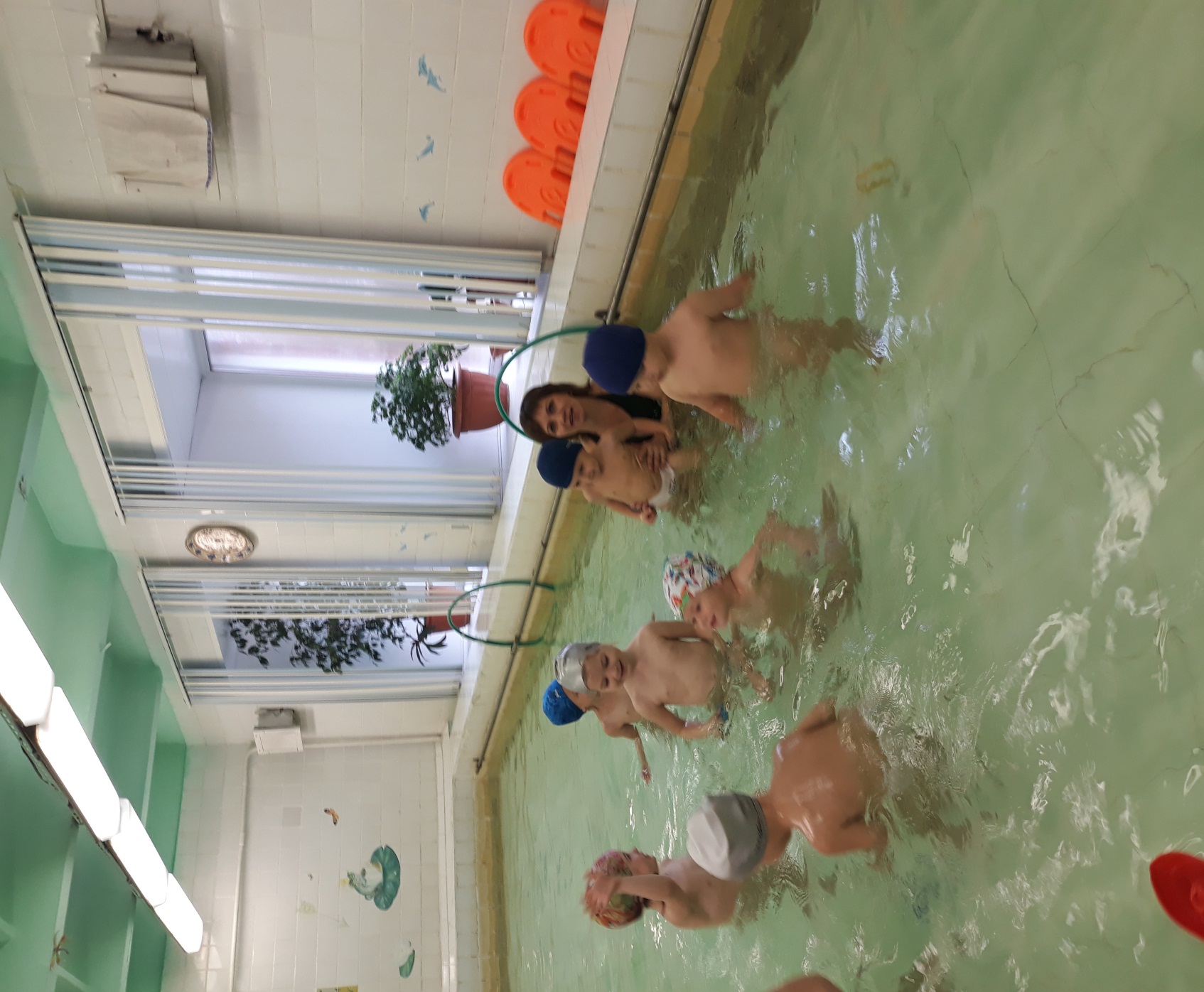 шквал положительных эмоций!Зачем малышу бассейн? Плавание – один из самых простых способов сделать ребенка закаленным, здоровым и физически развитым.Плавание дает детям: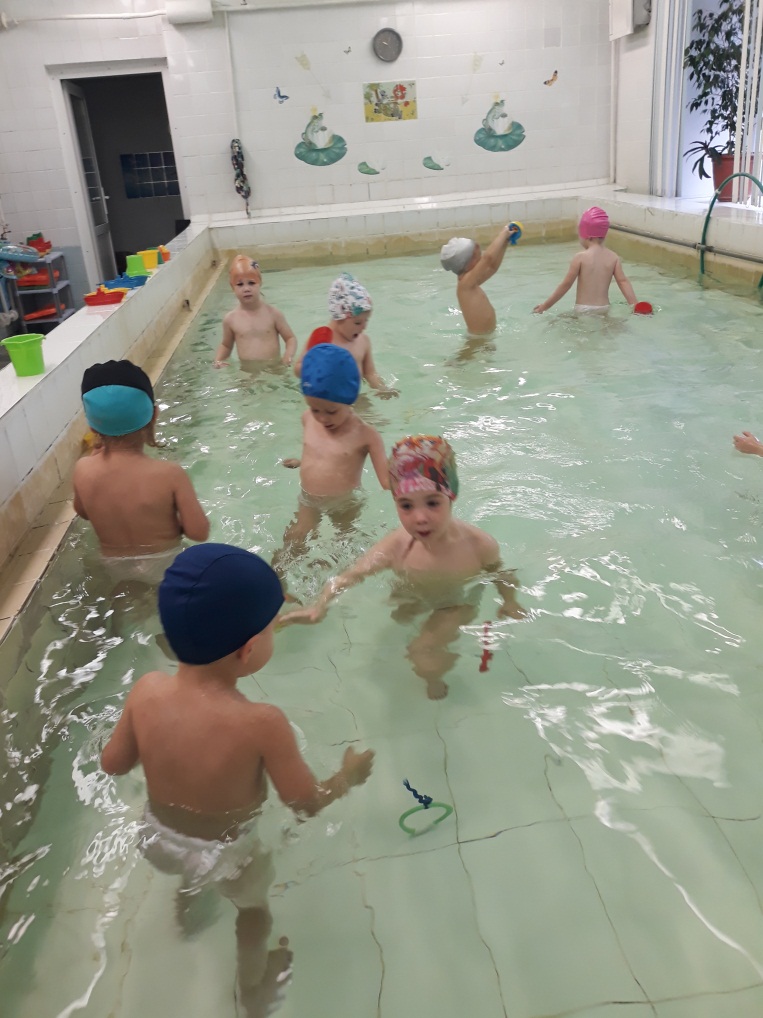 Закаливание, профилактику простудных и других заболеваний, укрепление иммунитета;Формирование правильной осанки;Улучшение обмена веществ, сна, аппетита;Укрепление нервной, дыхательной, сердечно-сосудистой систем,  опорно-двигательного аппарата;Улучшение физических способностей:  координация движений, силы, выносливости;Положительные эмоции вашего малыша.Самое главное – это здоровье. Нельзя сделать ребенка здоровым с помощью таблеток. Когда мы вылечили ребенка от простуды, и он перестал кашлять, это еще не значит, что он здоров. Если мы будем сидеть и ждать следующей простуды, то мы ее дождемся. Чтобы стать по-настоящему здоровым, нужно укреплять здоровье, повышать иммунитет и заниматься спортом!Основные правила посещения бассейна в детском саду.Перед началом занятий осуществляется осмотр детей (волосы, кожные покровы, ногти).Перед началом занятий детям предлагается посетить туалет. Затем тщательно моются под душем. После этого заходят в помещение с чашей бассейна.Выйдя из бассейна после занятия, дети  тщательно вытираются полотенцем, сушат волосы.А вдруг малыш простынет в бассейне?Не стоит бояться, что ребенок будет простужаться в бассейне. Нередко родителям свойственно заблуждение – если ребенок простыл в бассейне, то ходить туда мы больше не будем. Но это же значит, что ребенок так и будет простывать чуть что. Конечно, организм укрепится не сразу, и не исключено, что ребенок после первых занятий заболеет. Нужно вылечиться и приходить на занятия снова, детский организм быстро адаптируется и начинает закаливаться.Как вливают занятия плаванием на развитие ребенка?Занятия плаванием оказывают на ребенка благотворное психологическое воздействие: вызывают положительные эмоции. Обучение плаванию, особенно упражнения, связанные с погружением в воду, вызывает у детей необходимость преодолевать чувство страха и неуверенности. Поэтому занятия способствуют развитию у них волевых свойств: смелости, решительности, самостоятельности, дисциплинированности.Водные процедуры также прививают стойкие гигиенические навыки, которые постепенно становятся потребностью и привычкой.Умение плавать, помимо получения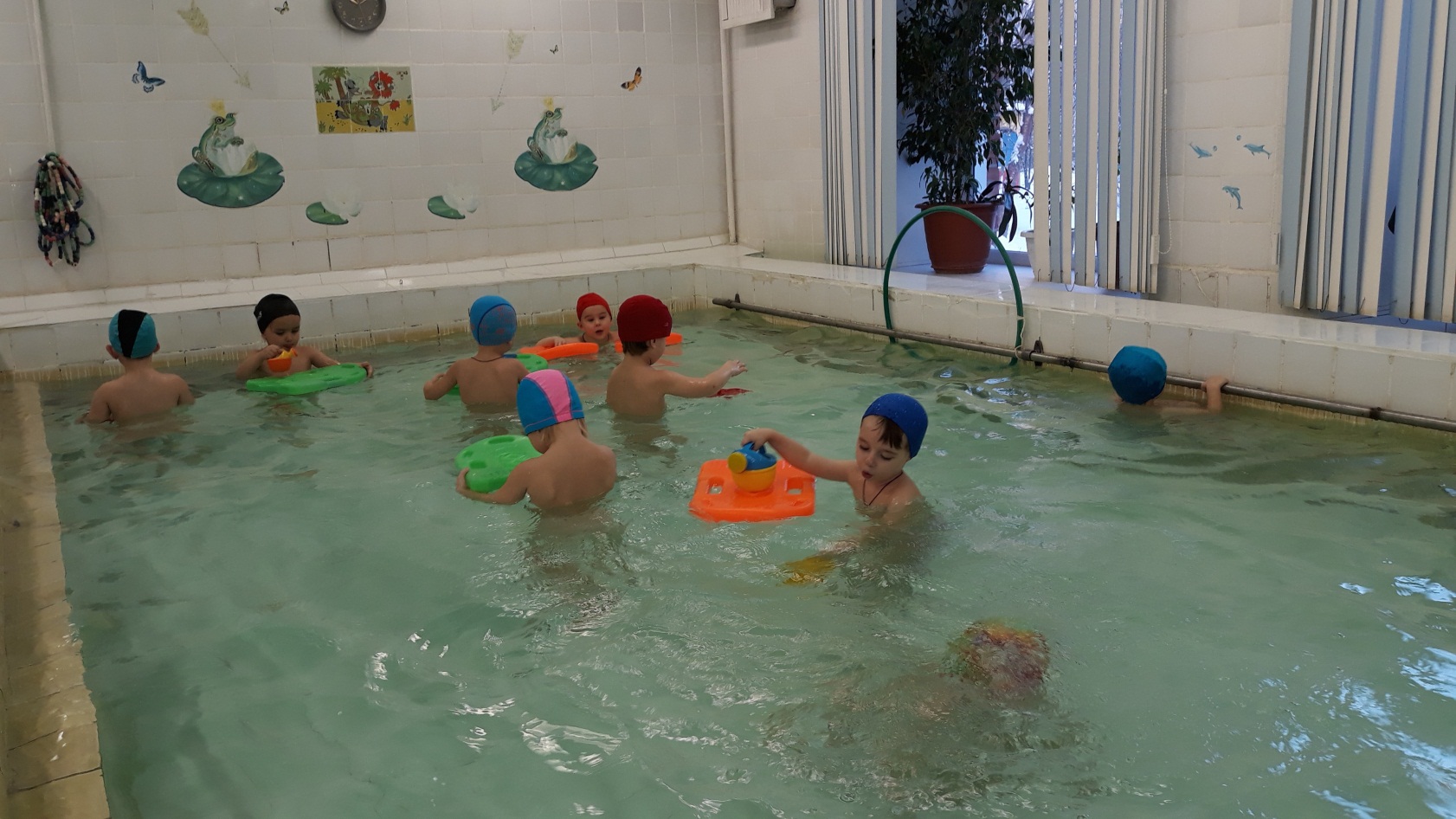  удовольствия от игр в воде, дает уверенность в собственных силах и является эффективным средством нормального развития ребенка.Как проходят занятия по плаванию в бассейне детского сада?Занятия плаванием в детском саду проводит инструктор по плаванию.Продолжительность занятий в бассейне четко регламентируется санитарными правилами и зависит от возраста ребенка:· Младшая группа – 15-20 минут;· В средней группе – 20-25 минут;· В старшей группе – 25-30 минут;· В подготовительной группе – 25-30 минут.Задачей минимум является ознакомление детей с водой, привыкание к ней, задача максимум – овладение основными видами плавания.Занятия по плаванию в детском саду решают задачи по формированию у воспитанников:Навыков плавания;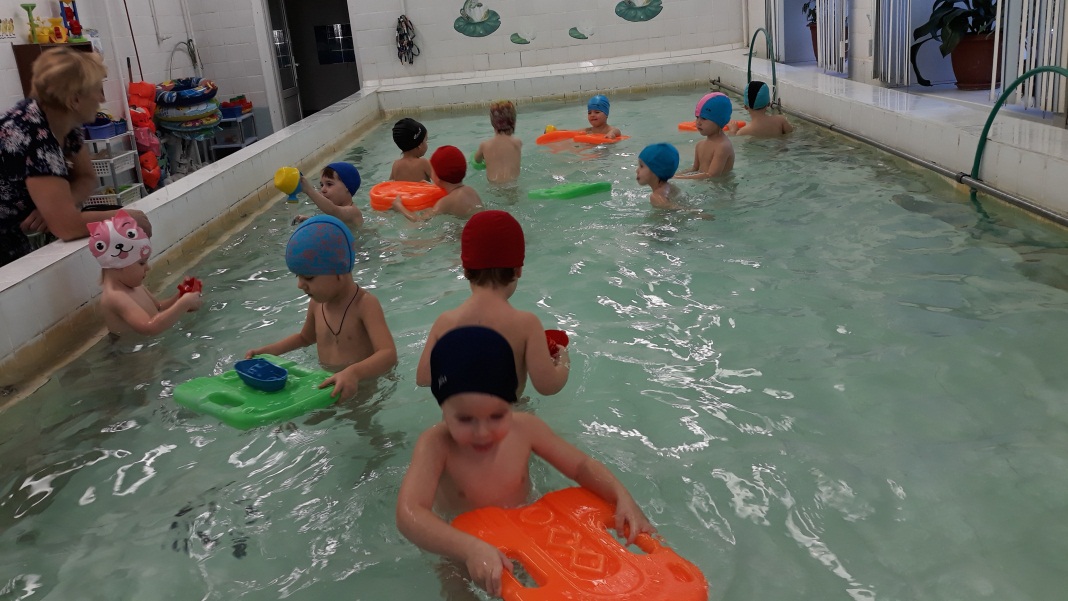 Бережного отношения к своему здоровью;Навыков личной гигиены;Умение владеть своим телом в непривычной среде.Обучение плаванию состоит из трех этапов:Привыкание к воде;Освоение воды;Овладение плавательными движениями.Занятие по плаванию состоит из трех частей:1. Подготовительная часть проходит на суше и представляет собой физкультминутку;2. Основная часть проводится в воде, где дети выполняют различные упражнения, играют в водные игры;3. Заключительная часть, как правило, самая любимая детьми – свободное плавание.Все занятия с детьми проходят в игровой форме. На занятии ваш ребенок вместе с инструктором по плаванью отправляется в увлекательное путешествие в мир игры, фантазии, здоровья.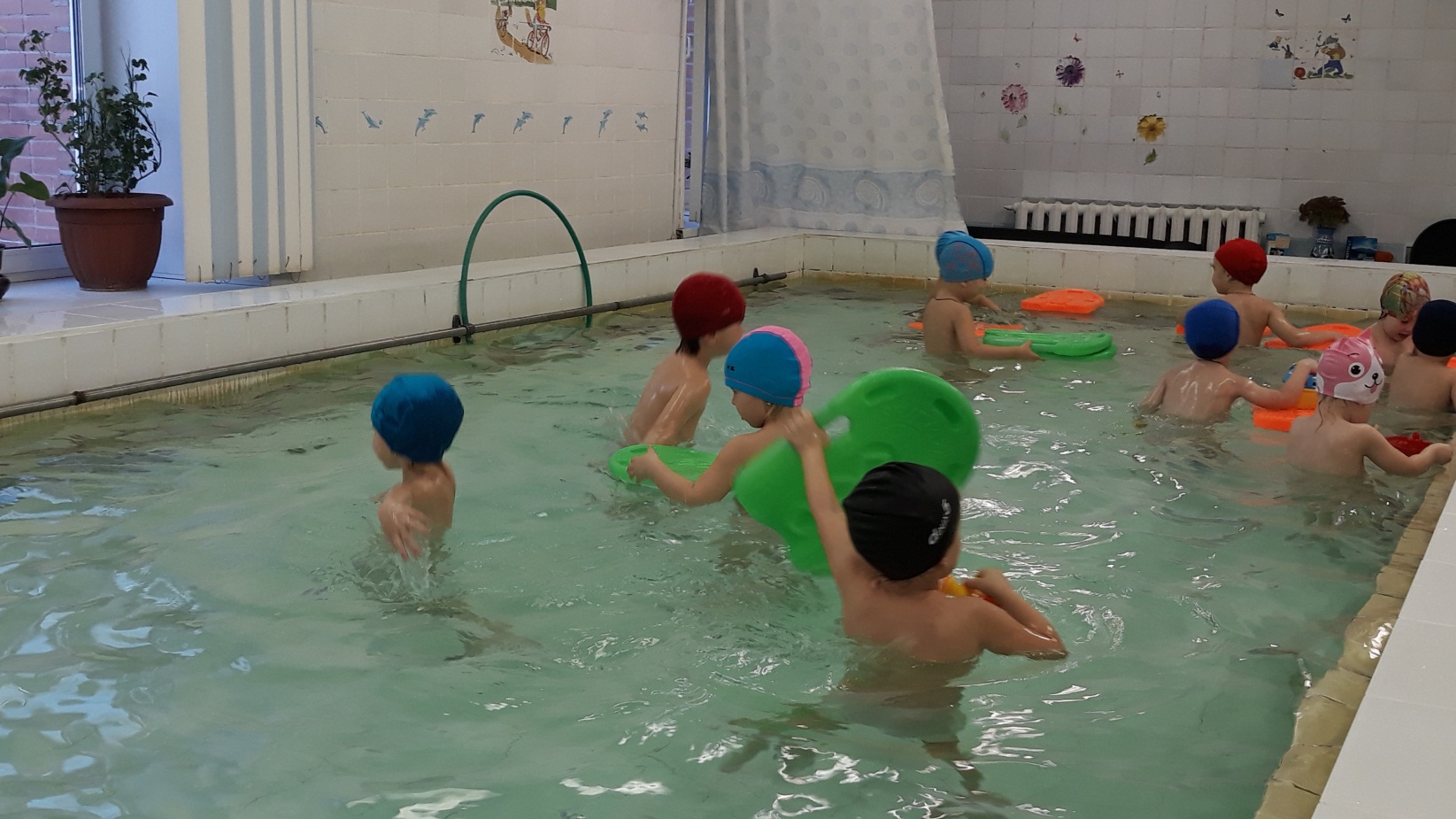 